LEWIS AND CLARK RECOVERY CAMPOUT14TH ANNIVERSARYSharing Our Experience, Strength and Hope                                         “If your are not satisfied with your recovery, we will gladly refund your misery.”September 20th – 22th, 2019                                                                                 Lewis and Clark State Park, Onawa, Iowa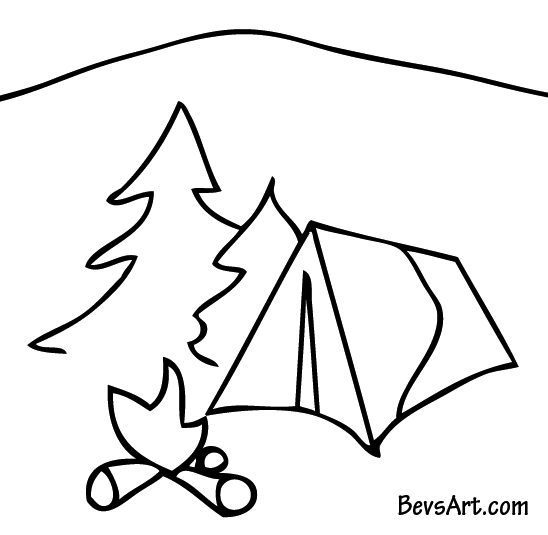 Make reservations for camping ahead of time, spaces fill-up fast:                             Reserving Camp Spots Online:  https://www.iowadnr.gov/Places-to-Go/State-Parks/Iowa-State-Parks/ParkDetails/ParkID/610142Note:    State Policy!      Those persons not camping on Friday and Saturday, are required to leave the park before 10:00 pm. Thank you for your understanding, patience and cooperation!  “Love and tolerance of others is our code.” AA Big Book p. 84Super 8 Hotel is also available if you would just like to participate in the activities, meetings and fellowship. Call: (712) 423-2101 for reservations.Friday Night:                8:00pm       	Open Alcoholics Anonymous Campfire MeetingSaturday Morning:      7:00am        	Breakfast at the Lodge     8:00am        	Open Alcoholics Anonymous Meeting at the Lodge                          	    10:00am     	Narcotics Anonymous Speaker Meeting: George O., Logan, Ia												Saturday Afternoon:	    12:00pm       Lunch at the Lodge                           	    2:00pm     	 Open Alanon Meeting - Lodge    4:00pm         Emotions Anonymous Speaker: TBA                                    	    5:00pm         Potluck at the Lodge    6:00pm	 Alanon Speaker: 		     Jack O. – Omaha, Ne.			                                                          7:00pm        Alcoholics Anonymous Speaker: Dennis B. - Holstein, IA	                                                   8:30pm        Open Alcoholics Anonymous Campfire MeetingSunday:                         10:00am       Spiritual Speaker: 	Patrick C.: Wisner, NE	                                                                                                                        Come join us for Camping – Games - Fishing – Boating - Fellowship - Fun    (Maybe even do some meetings along the way.)Any Questions, call: 712-420-3013, or 712-420-2058                                                                                                                                                                        				DIRECTIONS ON OTHER SIDE >>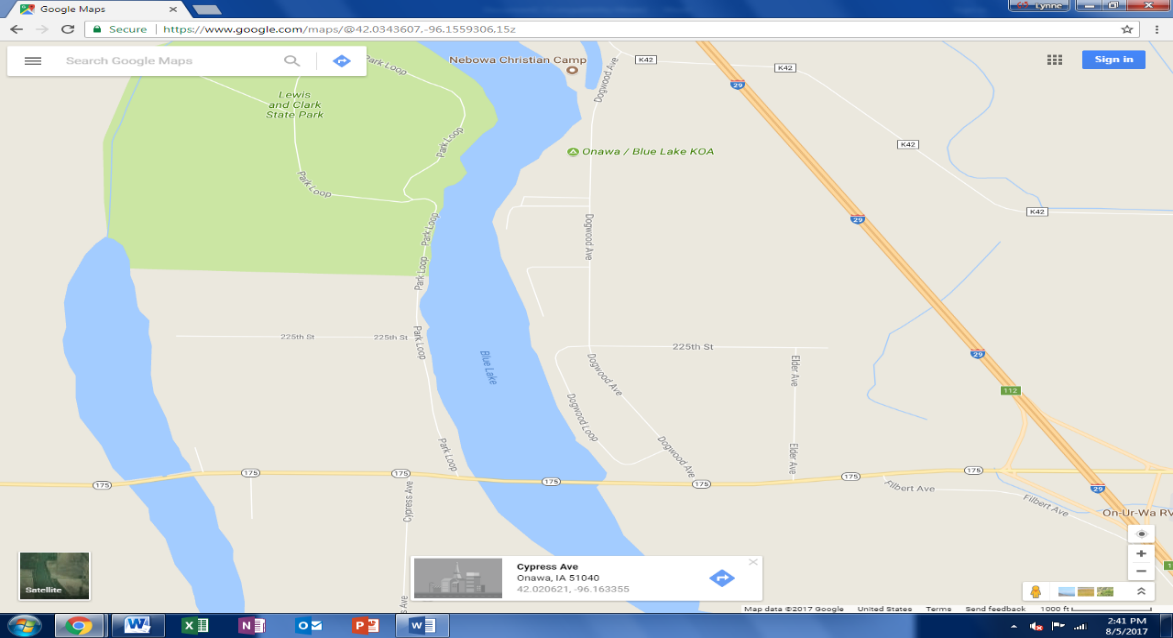 From Interstate 29 (I-29) take exit 112 to Hwy 175On Hwy 175 head west of Onawa, Iowa until you come to Park Loop –Turn North on Park Loop (You are now at the Lewis and Clark State Park)Continue heading north until you come to the Cabin Reception Center (Lodge) on the right.  	 You have arrived as pictured below:	Further down the road are the camping areas.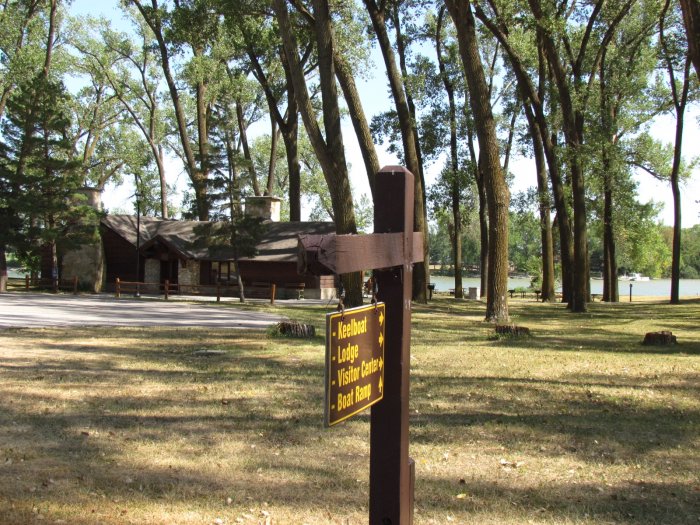 